新疆根力多生物科技有限公司生物型水溶肥建设项目竣工环境保护验收监测报告中测环验（2019-0650）新疆中测测试有限责任公司2020年4月项目名称：新疆根力多生物科技有限公司生物型水溶肥建设项目建设单位：新疆根力多生物科技有限公司承担单位：新疆中测测试有限责任公司承担单位负责人：赵永建项目负责人： 赵永建报 告 编 写：赵海凤 （证书编号：2019-JCJS-20874027)  报 告 审 核：王怡报 告 审 定：赵永建 现 场 监 测 人 员：范俊栋 陈硕  赖胜杰  张健胜  徐大钦新疆中测测试有限责任公司联系电话：0996-2237601邮    编：841000地址：新疆库尔勒民生路和合家园8-2-02号附件：1.《关于新疆根力多生物科技有限公司生物型水溶肥建设项目的批复》巴环评价函〔2019〕11号。2.营业执照3.建设项目竣工验收监测报告4.建设项目竣工环境保护“三同时”验收登记表5.其他资料前	言 新疆根力多生物科技有限公司位于新疆库尔勒经济技术开发区鼎兴路，是一家专业从事肥料、生物菌剂、水溶肥料、有机肥料研发、生产、销售、服务为一体的高新技术企业。生产能力为年产生物聚能肥20万t、滴灌水溶肥5万t、生物有机肥10万t和生物菌剂1万t。该项目扩建滴灌水溶肥生产线1条，氮肥挤压造粒生产线1条，液体水溶肥生产线1条，新建3套布袋收尘设施+15米高排气筒，原项目制造车间加设低温等离子除臭设备，配套建设宿舍楼 、研发中心、门岗和配电室，拥有独立环评及批复。本次验收范围为“新疆根力多生物科技有限公司生物型水溶肥建设项目”环境影响报告表及其批复规定的与建设项目有相关的各项环境保护设施，包括为防止污染和保护环境所建成或配备的工程、设备、装置和监测手段。该项目于2018年11月委托新疆泰施特环保科技有限公司编制了本项目的环境影响评价报告表，2019年1月8日巴州环保局以《关于新疆根力多生物科技有限公司生物型水溶肥建设项目的批复》（巴环评价函〔2019〕11号）对该项目进行了批复，2018年10月开工，2018年12月竣工。根据国家环保总局第13号令《建设项目竣工环境保护验收管理办法》和38号文《关于建设项目环境保护设施竣工验收监测管理有关问题的通知》等文件的要求，受新疆根力多生物科技有限公司的委托，新疆中测测试有限责任公司于2019年10月对该项目中废气、噪声、固体废物等污染源排污现状和各类环保治理设施的处理能力进行了现场勘查，并收集了相关技术资料，在此基础上，编制了该项目的验收监测方案。新疆中测测试有限责任公司于2019年12月6日对该项目进行了环境保护验收监测。一、验收依据1.1 建设项目环境保护相关法律、法规和规章制度
1.《中华人民共和国环境保护法》(2014年4月24日修订，2015年1月1日起施行)；
2.《中华人民共和国环境影响评价法》(2018年12月29日修正、施行)；
3.《中华人民共和国水污染防治法》(2017年6月27日修正、2018年1月1日起施行)；
4.《中华人民共和国大气污染防治法》(2018年10月26日修正、施行)；
5.《中华人民共和国环境噪声污染防治法》(2018年12月29日修正、施行)；6.《中华人民共和国固体废物污染环境防治法》(2016年11月7日修正、施行)；
7.《中华人民共和国土壤污染防治法》(2019年1月1日施行)；
8.《建设项目环境保护管理条例》(2017年7月16日修订，2017年10月1日施行)；9.《建设项目竣工环境保护验收管理办法》(2001年12月27日发布，2002年2月1日起施行)；
10.《固体废物鉴别标准 通则》(GB34330-2017)；
11.《国家危险废物名录》(2016年版，2016年8月1日施行)；
12.《关于印发建设项目竣工环境保护验收现场检查及审查要点的通知》(环办[2015]113号)；
13.关于印发《建设项目环境保护事中事后监督管理办法(试行)》的通知(环发[2015]163号)。1.2 建设项目竣工环境保护验收技术规范
1.关于发布《建设项目竣工环境保护验收技术指南污染影响类》的公告(公告2018年第9号，生态环境部，2018年5月15日)。
2.《排污单位自行监测技术指南总则》(HJ819-2017)。
1.3 建设项目环境影响评价报告书(表)及其审批部门审批决定
1.《新疆根力多生物科技有限公司生物型水溶肥建设项目环境影响报告表》(新疆泰施特环保科技有限公司，2015年10月)；2.《关于新疆根力多生物科技有限公司生物型水溶肥建设项目的批复》（巴环评价函〔2019〕11号,2019年1月8号）；1.4 其他相关文件
1.新疆根力多生物科技有限公司提供的其它相关二、建设项目概况2.1 地理位置及平面布置该项目位于新疆库尔勒经济技术开发区鼎兴路北侧，金河路西侧，新疆根力多生物科技有限公司厂区内，中心地理坐标为:东经86°13′11″、北纬41°38′52″。项目区东侧80米为泄洪渠，100米为金河路、220米为新疆利泰丝路投资有限公司，南侧紧邻鼎兴路，西侧为空地，西北侧为新疆天成西域钢管股份有限公司，北侧为空地。地理位置详见图2-1，平面布局详见图2-2。图2-1  建设项目地理位置  图2-2  建设项目平面布局2.2 建设项目概况表2-1 建设项目概况2.3 建设项目内容表2-2 建设项目工程一览表表2-3 主要生产设备一览表2.4 原、辅材料描述表2-4 主要原、辅材料一览表2.5 水源及水平衡1.给水项目用水依托原有项目供水系统。正常生产过程中用水主要为新增员工的生活用水及产品用水。扩建项目新增员工数为50人，均在厂区内食宿，用水量按平均每人100L/d计算，则员工生活用水量为5.0m2/d,1500.0m/a.生产用水主要为液体水溶肥添加水，为11225. 0m/a。项目用水情况见表2-5。表2-5 项目用水量表排水项目产品用水随水溶肥产品带走，无废水产生。项目运营过程中产生的废水主要为员工生活污水。新增生活污水量按用水量的80%计为4.0m2/d,1200.0m3/a。生活污水经原厂区建设的地埋式防渗化粪池(总容积100m)处理。处理后的废水排入市政下水管网，最终进入库尔勒开发区污水处理厂。图2-3 水平衡图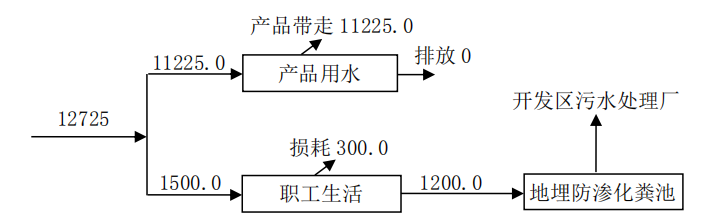 2.6 建设项目生产工艺（1）滴灌水溶肥生产工艺流程图2-4 滴灌水溶肥生产工艺流程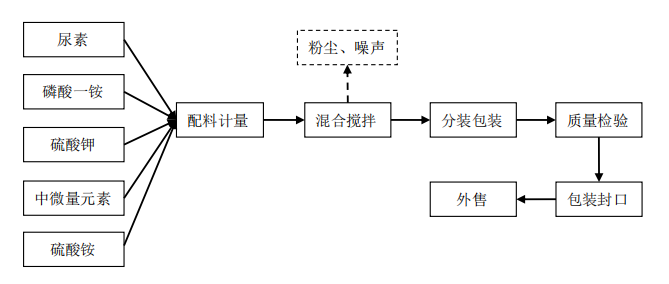 生产工艺流程简述:滴灌水溶肥生产工艺是通过机械定量加料将尿素与磷酸铵、硫酸钾、中微量元素及硫酸铵按一定比例混合，并在密闭式混合生产设备内搅拌均匀(机械),混合后进入包装料仓进行分装，分装后进行质量检验，检验合格后入库待售。氮肥生产工艺流程图2-5 氮肥生产工艺流程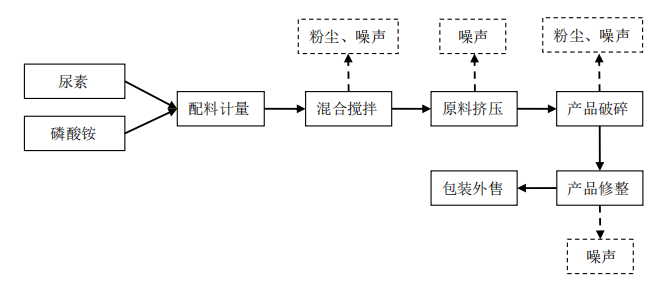 工艺流程简述：氮肥颗粒生产工艺是通过机械定量加料将尿素与磷酸铵按一定比例混合在密闭式搅拌机内搅拌均匀，混合后进入挤压工序进行挤压，经挤压后产品进行破碎、修整，再经包装后入库待售。（3）液体水溶肥生产工艺图2-6 液体水溶肥生产工艺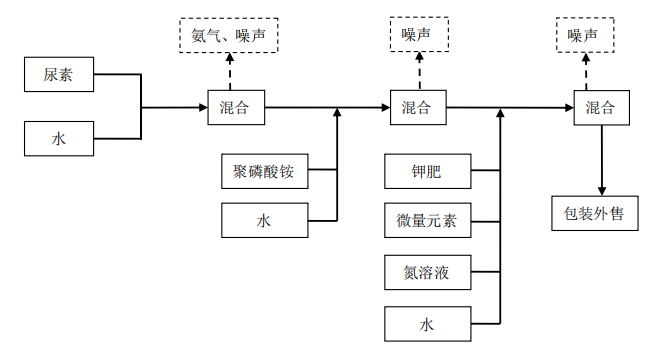 工艺流程简述：①配制尿素溶液:尿素和水按一定比例在混合搅拌器内搅拌使其充分混合，配成28%-32%的尿素溶液；
    ②配制聚磷酸铵溶液:聚磷酸铵和水按一定比例在混合搅拌器内搅拌使其充分混合，配成养分配比为14-30-0的聚磷酸铵溶液；
    ③前两步配好的尿素溶液、聚磷酸铵溶液根据配方需要按比例混合，然后将经机械定量的钾肥、微量元素、水、有机物料以及氮溶液加入最终反应釜中，通过混合搅拌溶解，制得的混合均匀液体复合肥经包装后入库待售。上述过程为物理溶解过程，无化学反应。2.7 项目变动情况    经现场勘察，本项目无变动情况。三、污染源及治理措施3.1 废水本项目营运期无生产废水产生，生活污水依托原有设施-化粪池处理后，排入库尔勒经济开发区市政下水管网。3.2 废气①工艺废气本项目工艺废气主要来自滴灌水溶肥生产过程中原料混合搅拌工序及氮肥生产过程中原料混合搅拌、粉碎、挤压工序产生的粉尘，经布袋除尘器处理后，达到《大气污染物综合排放标准》（GB16297-1996)中2级标准，通过15米高排气筒排放，对周边环境空气的影响很小。②恶臭本项目恶臭来源为原料堆放场，原料堆放在密闭厂房内并安装排风扇，出口安装活性炭减少恶臭气体的排放量，达到《恶臭污染物排放标准》（GB 14554-1993)厂界标准要求，不会对周围环境产生不利影响。3.2 噪声生产全过程在封闭厂房内进行，钢窗安装玻璃并加橡胶密封条；选用低噪声设备并合理布局，对各类设备噪声源采用有效的减振、隔声、消音等降噪措施，机电设备安装在符合隔振设计要求的混凝土基座上，车间安装低噪声轴流风机，窗户下方设进风消声窗，配置进排风消声器；加强运输车辆管理，合理安排进出厂区的时间；科学装卸物料，控制作业速度，轻拿轻放，降低物料卸载的落差，确保厂界噪声达到《工业企业厂界环境噪声排放标准》(GB12348-2008)3类标准；3.3 固废本项目固废为生产固废和生活垃圾：生产固废即不合格产品、除尘器收集粉尘堆放于临时固废堆放场，定期全部回用于生产；废包装袋及时收集，定期交付原生产厂家或废品收购站进行回收；废活性炭堆放于临时固废堆放场(20平方米)，定期交由厂家回收；生活垃圾经分类收集后，统一运送至垃圾填埋场卫生填埋。四、环境影响报告书（表）的主要结论、要求与建议及其审批部门审批决定4.1 环境影响报告书（表）的主要结论与意见结论：该项目建设地点在库尔勒市经济技术开发区，符合开发区总体规划，同时符合国家产业政策。采取的各项污染防治措施技术可靠、经济可行。因此，只要严格落实本报告表中所提出的各项环境保护措施，该项目“三废”可以实现达标排放。在落实了本报告表提出的各项环境保护措施后，从环境保护的角度看本项目是可行的。(2)要求与建议： ①对厂区内各类设备、设施进行定期维护检查，发现问题及时解决；②在厂区空闲地带及厂区围墙周边多绿化，厂内乔灌草结合，厂区围墙周边种植高大乔木，减小废气对环境的影响；
③项目在后期运行过程中如项目性质、规模、地点、工艺及污染防治措施发生重大变动需重新进行环境影响评价。4.2 审批部门决定《关于新疆根力多生物科技有限公司生物型水溶肥建设项目的批复》巴州环境保护局审批意见主要内容如下：1.该项目位于新疆库尔勒经济技术开发区鼎兴路北侧，金河路西侧，新疆根力多生物科技有限公司厂区内，中心地理坐标为:东经86° 13' 11".北纬41° 38' 52"。项目区东侧80米为泄洪渠，100米为金河路、220米为新疆利泰丝路投资有限公司，南侧紧邻鼎兴路，西侧为空地，西北侧为新疆天成西域钢管股份有限公司，北侧为空地，规划占地面积163344平方米，总建筑面积49328.550平方米，用地性质为工业用地，符合库尔勒经济技术开发区土地利用总体规划和开发区总体规划。新疆根力多生物科技有限公司年产36万吨生物聚能肥项目于2015年建设，建设生物聚能肥生产线2条，滴灌水溶肥生产线1条，生物菌剂生产线1条，年生产生物聚能肥20万吨、滴灌水溶肥2.5万吨、生物有机肥10万吨和生物菌剂1万吨。该项目对项目区已有厂房进行改造(生物菌剂制造车间)，拟建设滴灌水溶肥生产线1条、氮肥挤压造粒生产线1条、液体水溶肥生产线1条，扩建后滴灌水溶肥单条生产线生产能力为2.5万吨/年、氮肥颗粒生产线生产能力为10万吨/年，液体水溶肥生产线生产能力为5万吨/年，原项目制造车间加设低温等离子除臭设备一套，并配套建设除尘器3台。该项目扩建完成后，项目区产能可达到年生产生物聚能肥20万吨、滴灌水溶肥5万吨、生物有机肥10万吨、氮肥颗粒10万吨和液体水溶肥5万吨。改扩建工程建设内容包括主体工程、辅助工程、配套工程、公用工程和环保工程，其中主体工程包括:滴灌水溶肥、氮肥挤压造粒、波体水溶肥生产线各1条，其中液体水溶肥生产线利用生物菌剂设备进行改造；辅助工程包括:原料库房和成品库房(依托原有工程):配套工程包括:宿舍楼、研发中心、门岗和配电室(依托原有工程)；公用工程包括:供水、供电、供暖等均依托原有工程；环保工程包括:新建3套布袋收尘设施+15米高排气筒、低温等离子除臭设备+3套除尘设备(已有项目新增)、生活污水依托原有污水处理设施。项目生产工艺为:滴管水溶肥尿素、磷酸一缕、硫酸钾、中微量元素、硫酸铁--配料计量一混合搅拌分装包装一质量检验一包装封口一外售；氨肥颗粒  尿素、磷酸铵一配料计量一混合搅拌一原料挤压一产品破碎一产品修整一包装外售；液体水溶肥 尿素、水一一混合、聚磷酸铵、水一一混合、钾肥、微量元素，氮溶液、水一混合一包装外售。年消耗原辅材料:尿素61900吨、磷酸一铵10000吨，硫酸钾8750吨，中微量元素425吨。硫酸铵3825吨，磷酸铵5000吨，聚磷酸铍4950吨、钾肥8250吨、微量元素825吨、氮溶液14850吨、水11225吨、纸箱441万个、塑料内袋882万个、塑料尼龙袋20万个。项目总投资800万元，其中环保投资38万元，占总投资的4.8%，新增劳动定员50人，均在厂区食宿，每年生产300天，实行8小时工作制度。扩建项目生产过程中用蒸汽及冬季取暖依托原项目已建燃气锅炉。依据新疆根力多生物科技有限公司《新疆根力多生物科技有限公司生物型水溶肥环境影响报告表》的评价结论，库尔勒经济技术开发区管委会环保局对该项目的初审意见，该项目在严格落实“报告表”各项生态和环保措施的前提下，我局同意该项目按报告表所列建设项目的性质、规模、地点，生产工艺及环境保护措施建设。2.项目在建设及运营中要严格落实环评报告表中提出的各项环境保护和污染防治措施，认真执行环保“三同时”制度，确保各类污染物稳定达标排放，随时接受环保部门的监督检查，并重点做好以下工作:

（1）认真落实施工期噪声污染防治措施，生产设备的安装必须在密闭的厂房内进行，合理布局施工设施，减少设备安装噪声对周围环境的影响；设备安装中产生的少量废弃包装，分类收集后，交由废品回收站回收后再利用。项目施工人员依托当地设施解决就餐与如厕问题，日常生活排放的生活污水进入库尔勒经济技术开发区污水管网；项目工程竣工后应立即拆除各种临时施工设施，将所有废弃物清运至垃圾场填埋处置。（2）项目营运期无生产废水产生，生活污水经原厂区化粪池处理后，排入库尔勒经济技术开发区市政下水管网，进一步做深度处理。定期检查污水处理设施及排污管道，防止污水渗漏污染。（3）合理布局施工场地内高噪声设备，建筑工地四周应设立2.5米高围墙进行围挡，阻隔噪声、减少噪声扰民，确保施工场界噪声达到《建筑施工场界环境噪声排放标准》(GB12523-2011)中标准限值要求；合理安排施工时间，严禁在中午14:00-16:00和夜间00:00-次日8:00期间施工，确需夜间施工须向库尔勒经济技术开发区环保部门申请批准后方可施工；两考期间严禁施工作业。（4）原料输送、计量、投料等工段必须封闭，生产线各产尘点采取密闭工艺，确保无组织排放粉尘达到国家《大气污染物综合排放标准》( GB16297-1996)中无组织排放浓度限值；搅拌工序、粉碎工序、挤压工序采用布袋除尘器除尘，含尘气体经布袋除尘器(滴管水溶肥设置1套布袋除尘器、氮肥生产线设置2套布袋除尘器)处理达到国家《大气污染物综合排放标准》(GB16297-1996)中二级标准后，分别经15米高排气筒达标排放(滴灌水溶肥生产线及氮肥生产线各一根排气简)；规范原料堆放场，原料堆放必须在封闭式厂房内进行，厂房车间必须安装排风扇，出口安装活性炭，减少恶臭气体的排放量，确保厂界恶奥气体浓度达到国家《恶臭污染物排放标准》(CB14554-1993)厂界二级标准限值要求；（5）生产全过程在封闭厂房内进行，钢窗安装玻璃并加橡胶密封条；选用低噪声设备并合理布局，对各类设备噪声源采用有效的减振、隔声、消音等降噪措施，机电设备安装在符合隔振设计要求的混凝土基座上，车间安装低噪声轴流风机，窗户下方设进风消声窗，配置进排风消声器；加强运输车辆管理，合理安排进出厂区的时间；科学装卸物料，控制作业速度，轻拿轻放，降低物料卸载的落差，确保厂界噪声达到《工业企业厂界环境噪声排放标准》(GB12348-2008)3类标准；(6)按照“减量化、资源化、无害化”处理原则，不合格产品、除尘器收集粉尘堆放于临时固废堆放场，定期全部回用于生产；废包装袋及时收集，定期交付原生产厂家或废品收购站进行回收；废活性炭堆放于临时固废堆放场(20平方米)，定期交由厂家回收；生活垃圾经分类收集后，统一运送至垃圾填埋场卫生填埋。4.3 环评批复中提出的保护措施落实情况调查一览表五、验收监测标准5.1 废气根据环评批复要求，无组织排放粉尘执行《大气污染物综合排放标准》（GB16297-1996）无组织排放浓度限值；工艺废气执行《大气污染物综合排放标准》（GB16297-1996）2级标准；恶臭气体浓度执行《恶臭污染物排放标准》（GB14554-1993)厂界二级标准限值。表5-1 《大气污染物综合排放标准》表5-2 《恶臭污染物排放标准》5.2 噪声根据环评批复要求，本项目噪声执行《工业企业厂界环境噪声排放标准》（GB12348-2008）3类标准，即昼间为 65dB（A），夜间为 55dB（A）。表5-3 《工业企业厂界环境噪声排放标准》六、验收监测内容6.1 验收监测点位图图6-1 验收监测点位图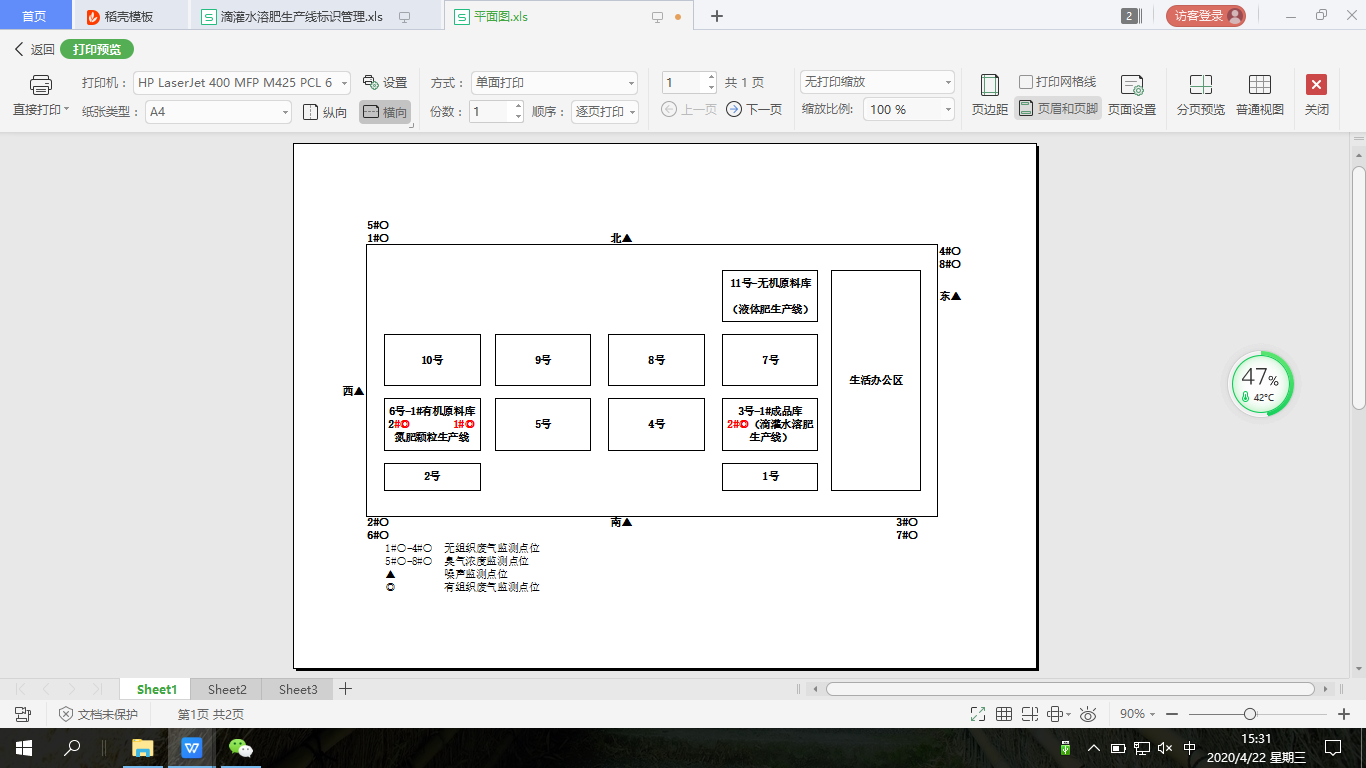 6.2 废气监测点位及监测内容废气污染源主要监测因子及监测频次情况见表6-1。表6-1 废气监测内容6.3 噪声监测点位及内容根据项目区四周噪声排放环境，噪声监测点位及内容见表8-2。表6-2 厂界环境噪声监测内容七、验收监测质量保证及质量控制7.1 验收监测分析方法与监测仪器表7-1 验收监测分析方法与监测仪器7.2 人员能力参加竣工验收监测采样和实验分析人员，均通过岗位考核并持证上岗；验收报告编制人员持有中国环境总站颁发的验收培训合格证。7.3 气体监测分析过程中的质量保证和质量控制1.监测前质控措施:①废气监测的质量保证按照国家环保局发布的有关环境监测技术规范要求进行全过程质量控制。气体采样严格按照《固定污染源排气中颗粒物测定与气态污染物采样方法》（GB/T16157-1996）执行。监测仪器经计量部门检验并在有效期内使用，监测人员持证上岗，监测数据经三级审核； ②现场监测前，制定现场监测质控方案，并由质控室派专人进行现场质控；③大气采样器、噪声仪，具有现场测试数据打印功能。2.大气采样仪在进入现场前对采样仪流量计、仪器内置的温度、压力等参数进行校核。3.进入现场的气象因素测量仪器需满足测量要求，且在计量检定周期内。4.监测中质控措施：①有组织废气在测试时，保证其采样断面的测点数、采样量符合标准、规范要求，现场打印测试数据；②有组织废气在采样前对仪器连接做气密性检查，对在测试环境恶劣的条件下使用后的仪器，及时检查仪器传感器性能；③无组织废气在现场采样、测试时，按各监测项目质控要求，采集一定数量的现场空白样品；5.监测后质控措施：①监测后数据采取三级审核制，监测数据统一由质控室审核、出具；②监测数据未正式出具前，不以任何方式告知被监测方。7.4 噪声监测分析过程中的质量保证和质量控制1.监测过程严格按《工业企业厂界环境噪声排放标准》（GB12348-2008）中有关规定进行。2.调查工业企业平面布置，了解其主要噪声污染源，主要设备开机数量及运行情况、布局及分布等，调查室内声源、露天声源及工作运行时段；3.了解厂界四周噪声敏感点情况和主要噪声源的特性；4.监测时使用经计量部门检校并在有效使用期内的声级计；5.声级计在测试前后用标准声源进行校准，测量前后仪器的灵敏度相差不大于 0.5dB，若大于 0.5dB 则测试数据无效；6.噪声统计分析仪使用时加防风罩，监测时气象条件无雪、无雨、风速小于 5m/s，现场采样和测试时该项目正常生产。7.监测人员持证上岗，测试仪器均按检定规程检定合格，并在有效期内，监测数据严格实行三级审核制度。验收监测结果及评价8.1 验收监测期间工程概况验收监测期间，项目的生产负荷必须达到设计能力的80%，方可进行现场验收监测，以保证废气、噪声监测的有效性。验收监测期间实际生产量远远达不到环评设计的要求，因此根据实际生产量估算验收监测期间工况，验收监测期间生产量见表8-1。表8-1  监测期间工况由表8-1可知该验收监测期间工况满足验收监测要求。8.2 废气监测结果及分析本项目废气主要无组织废气、臭气浓度和有组织废气，无组织废气监测结果见表8-2，臭气浓度监测结果见8-3，有组织废气浓度见8-4、8-5、8-6。表8-2 厂界四周无组织废气监测结果表8-3 臭气浓度监测结果表8-4 有组织废气（三号厂房西侧排气筒）监测结果表8-5 有组织废气（6号厂房西侧排气筒）监测结果表8-6 有组织废气（6号厂房东侧排气筒）监测结果由表8-2无组织废气监测结果可知，大气污染物最大值为0.225mg/m3，满足《大气污染物综合排放标准》（GB 16297-1996）中无组织颗粒物排放标准（1.0mg/m3）的限值要求；由表8-3臭气浓度监测结果可知：臭气浓度小于10，符合《恶臭污染物排放标准》（GB14554-1993)厂界二级标准限值。   由表8-4、8-5、8-6有组织废气监测结果可知：颗粒物排放浓度小于20mg/m3，符合《大气污染物综合排放标准》（GB16297-1996）2级标准。8.3 噪声监测结果及分析本次验收厂界环境噪声监测结果见表8-7。     表8-7 噪声检测结果由表8-7噪声监测结果可知：厂界噪声昼间最大值为 49.1dB（A），夜间最大值为 39.9dB（A），满足《工业企业厂界环境噪声排放标准》（GB12348-2008）3类（昼间65dB（A），夜间55dB（A））标准要求。九、验收监测结论9.1 项目基本情况（1）该项目位于新疆库尔勒经济技术开发区鼎兴路北侧，金河路西侧，新疆根力多生物科技有限公司厂区内，中心地理坐标为:东经86°13′11″、北纬41°38′52″。项目区东侧80米为泄洪渠，100米为金河路、220米为新疆利泰丝路投资有限公司，南侧紧邻鼎兴路，西侧为空地，西北侧为新疆天成西域钢管股份有限公司，北侧为空地。该项目新建滴灌水溶肥生产线1条（3号厂房-1#成品库内西侧02#生产线）、氮肥挤压造粒生产线1条（6号厂房-1#有机原料库）、液体水溶肥生产线1条（11号厂房-无机原料库），配套建设环保设施1套低温等离子除臭设备、3套布袋收尘设施+15m高排气筒，新增劳动定员50人，实行8小时工作制度，年生产300天。该项目冬季采暖依托原项目已建燃气锅炉，项目属改扩建项目。（2）项目变动情况：经现场勘察，本项目无变动情况。9.2 项目环保措施落实情况9.2.1 废水本项目营运期无生产废水产生，生活污水依托原有设施-化粪池处理后，排入库尔勒经济开发区市政下水管网。9.2.2 废气①工艺废气本项目工艺废气主要来自滴灌水溶肥生产过程中原料混合搅拌工序及氮肥生产过程中原料混合搅拌、粉碎、挤压工序产生的粉尘，经布袋除尘器处理后，达到《大气污染物综合排放标准》（GB16297-1996)中2级标准，通过15米高排气筒排放，对周边环境空气的影响很小。②恶臭本项目恶臭来源为原料堆放场，原料堆放在密闭厂房内并安装排风扇，出口安装活性炭减少恶臭气体的排放量，达到《恶臭污染物排放标准》（GB 14554-1993)厂界标准要求，不会对周围环境产生不利影响。9.2.3 噪声生产全过程在封闭厂房内进行，钢窗安装玻璃并加橡胶密封条；选用低噪声设备并合理布局，对各类设备噪声源采用有效的减振、隔声、消音等降噪措施，机电设备安装在符合隔振设计要求的混凝土基座上，车间安装低噪声轴流风机，窗户下方设进风消声窗，配置进排风消声器；加强运输车辆管理，合理安排进出厂区的时间；科学装卸物料，控制作业速度，轻拿轻放，降低物料卸载的落差，确保厂界噪声达到《工业企业厂界环境噪声排放标准》(GB12348-2008)3类标准；9.2.4 固废本项目固废为生产固废和生活垃圾：不合格产品、除尘器收集粉尘堆放于临时固废堆放场，定期全部回用于生产；废包装袋及时收集，定期交付原生产厂家或废品收购站进行回收；废活性炭堆放于临时固废堆放场(20平方米)，定期交由厂家回收；生活垃圾经分类收集后，统一运送至垃圾填埋场卫生填埋。9.3 污染物排放监测结果（1）本项目的废气为工艺废气和恶臭：工艺废气主要来自滴灌水溶肥生产过程中原料混合搅拌工序及氮肥生产过程中产生的粉尘，经布袋除尘器处理后，通过15米高排气筒排放；恶臭来源为原料堆放场，原料堆放在密闭厂房内并安装排风扇，出口安装活性炭减少恶臭气体的排放量。经监测：①无组织废气排放浓度最大值0.225mg/m3，无组织颗粒物排放标准（1.0mg/m3）的限值要求；②有组织废气排放浓度小于20mg/m3，符合《大气污染物综合排放标准》（GB16297-1996）二级标准；③臭气浓度小于10，符合《恶臭污染物排放标准》（GB14554-1993)厂界二级标准限值。（2）噪声经有效的距离衰减、隔声、尽量选用低噪音设备和合理布局厂房位置等措施后，经监测，厂界噪声昼间最大值为 49.1dB（A），夜间最大值为 39.9dB（A），满足《工业企业厂界环境噪声排放标准》（GB12348-2008）3类（昼间65dB（A），夜间55dB（A））标准要求。（3）本项目固废为生产固废和生活垃圾：不合格产品、除尘器收集粉尘堆放于临时固废堆放场，定期全部回用于生产；废包装袋及时收集，定期交付原生产厂家或废品收购站进行回收；废活性炭堆放于临时固废堆放场(20平方米)，定期交由厂家回收；生活垃圾经分类收集后，统一运送至垃圾填埋场卫生填埋。综上所述，验收监测期间，本项目各环境要素经监测能达到验收要求。9.4 验收结论新疆根力多生物科技有限公司基本落实了环评及批复的要求，环保设施运行正常，主要污染物达标排放，基本符合验收条件，同意通过验收。9.5 反馈要求与建议加强现场管理、台账管理和厂区污染治理设施的运行及维护，确保各项污染物长期稳定达标排放。十、 建设项目竣工环境保护“三同时”验收登记表填表单位（盖章）：                                 填表人（签字）：                                                                                                  项目经办人（签字）：注：1、排放增减量：（+）表示增加，（-）表示减少。2、(12)=(6)-(8)-(11)，（9）= (4)-(5)-(8)- (11) +（1）。3、计量单位：废水排放量——万吨/年；废气排放量——万标立方米/年；工业固体废物排放量——万吨/年；水污染物排放浓度——毫克/升；大气污染物排放浓度——毫克/立方米；水污染物排放量——吨/年；大气污染物排放量——吨/年建设项目名称新疆根力多生物科技有限公司生物型水溶肥建设项目新疆根力多生物科技有限公司生物型水溶肥建设项目新疆根力多生物科技有限公司生物型水溶肥建设项目新疆根力多生物科技有限公司生物型水溶肥建设项目新疆根力多生物科技有限公司生物型水溶肥建设项目建设单位名称新疆根力多生物科技有限公司新疆根力多生物科技有限公司新疆根力多生物科技有限公司新疆根力多生物科技有限公司新疆根力多生物科技有限公司建设地点新疆库尔勒经济技术开发区鼎兴路北侧，金河路西侧，新疆根力多生物科技有限公司厂区内（东经:86°13´11"，北纬:41°38´52")新疆库尔勒经济技术开发区鼎兴路北侧，金河路西侧，新疆根力多生物科技有限公司厂区内（东经:86°13´11"，北纬:41°38´52")新疆库尔勒经济技术开发区鼎兴路北侧，金河路西侧，新疆根力多生物科技有限公司厂区内（东经:86°13´11"，北纬:41°38´52")新疆库尔勒经济技术开发区鼎兴路北侧，金河路西侧，新疆根力多生物科技有限公司厂区内（东经:86°13´11"，北纬:41°38´52")新疆库尔勒经济技术开发区鼎兴路北侧，金河路西侧，新疆根力多生物科技有限公司厂区内（东经:86°13´11"，北纬:41°38´52")建设项目性质新建     改建      改扩建新建     改建      改扩建新建     改建      改扩建新建     改建      改扩建新建     改建      改扩建主要产品名称C2624 复合肥料制造C2624 复合肥料制造C2624 复合肥料制造C2624 复合肥料制造C2624 复合肥料制造设计生产能力滴灌水溶肥单条生产线生产能力为2.5万吨/年，氮肥挤压造粒生产线生产能力为10万吨/年，液体水溶肥生产能力为5万吨/年。滴灌水溶肥单条生产线生产能力为2.5万吨/年，氮肥挤压造粒生产线生产能力为10万吨/年，液体水溶肥生产能力为5万吨/年。滴灌水溶肥单条生产线生产能力为2.5万吨/年，氮肥挤压造粒生产线生产能力为10万吨/年，液体水溶肥生产能力为5万吨/年。滴灌水溶肥单条生产线生产能力为2.5万吨/年，氮肥挤压造粒生产线生产能力为10万吨/年，液体水溶肥生产能力为5万吨/年。滴灌水溶肥单条生产线生产能力为2.5万吨/年，氮肥挤压造粒生产线生产能力为10万吨/年，液体水溶肥生产能力为5万吨/年。实际生产能力滴灌水溶肥单条生产线生产能力为2.5万吨/年，氮肥挤压造粒生产线生产能力为10万吨/年，液体水溶肥生产能力为5万吨/年。滴灌水溶肥单条生产线生产能力为2.5万吨/年，氮肥挤压造粒生产线生产能力为10万吨/年，液体水溶肥生产能力为5万吨/年。滴灌水溶肥单条生产线生产能力为2.5万吨/年，氮肥挤压造粒生产线生产能力为10万吨/年，液体水溶肥生产能力为5万吨/年。滴灌水溶肥单条生产线生产能力为2.5万吨/年，氮肥挤压造粒生产线生产能力为10万吨/年，液体水溶肥生产能力为5万吨/年。滴灌水溶肥单条生产线生产能力为2.5万吨/年，氮肥挤压造粒生产线生产能力为10万吨/年，液体水溶肥生产能力为5万吨/年。建设项目环评时间2018年11月开工建设日期2018年10月2018年10月2018年10月调试时间2019年2月验收现场监测时间2019.10.23-2019.10.24/10.25-10.26/10.31-11.1/11.13-11.142019.10.23-2019.10.24/10.25-10.26/10.31-11.1/11.13-11.142019.10.23-2019.10.24/10.25-10.26/10.31-11.1/11.13-11.14环评报告表审批部门巴州环保局环评报告表编制单位新疆泰施特环保科技有限公司新疆泰施特环保科技有限公司新疆泰施特环保科技有限公司环保设施设计单位/环保设施施工单位///投资总概算800万元环保投资总概算38万元比例4.8%实际总概算1200万元环保投资338万元比例28.2%验收监测依据1、《建设项目环境保护管理条例》，国务院令第682号，2017年10月1日起施行；2、《建设项目竣工环境保护验收暂行办法》，国环规环评[2017]4号，2017年11月22日；3、《关于建设项目竣工环境保护验收实行公示的通知》，环办[2003]26号，2003年3月28日；4、《建设项目环境影响评价分类管理名录》，生态环境部令第1号，2018年4月28日。5、《建设项目竣工环境保护验收技术指南 污染影响类》，生态环境部令第9号，2018年5月16日。6、《新疆根力多生物科技有限公司生物型水溶肥建设项目环境影响报告表》(新疆泰施特环保科技有限公司，2018年11月)；7、《关于新疆根力多生物科技有限公司生物型水溶肥建设项目的批复》巴环评价函〔2019〕11号；1、《建设项目环境保护管理条例》，国务院令第682号，2017年10月1日起施行；2、《建设项目竣工环境保护验收暂行办法》，国环规环评[2017]4号，2017年11月22日；3、《关于建设项目竣工环境保护验收实行公示的通知》，环办[2003]26号，2003年3月28日；4、《建设项目环境影响评价分类管理名录》，生态环境部令第1号，2018年4月28日。5、《建设项目竣工环境保护验收技术指南 污染影响类》，生态环境部令第9号，2018年5月16日。6、《新疆根力多生物科技有限公司生物型水溶肥建设项目环境影响报告表》(新疆泰施特环保科技有限公司，2018年11月)；7、《关于新疆根力多生物科技有限公司生物型水溶肥建设项目的批复》巴环评价函〔2019〕11号；1、《建设项目环境保护管理条例》，国务院令第682号，2017年10月1日起施行；2、《建设项目竣工环境保护验收暂行办法》，国环规环评[2017]4号，2017年11月22日；3、《关于建设项目竣工环境保护验收实行公示的通知》，环办[2003]26号，2003年3月28日；4、《建设项目环境影响评价分类管理名录》，生态环境部令第1号，2018年4月28日。5、《建设项目竣工环境保护验收技术指南 污染影响类》，生态环境部令第9号，2018年5月16日。6、《新疆根力多生物科技有限公司生物型水溶肥建设项目环境影响报告表》(新疆泰施特环保科技有限公司，2018年11月)；7、《关于新疆根力多生物科技有限公司生物型水溶肥建设项目的批复》巴环评价函〔2019〕11号；1、《建设项目环境保护管理条例》，国务院令第682号，2017年10月1日起施行；2、《建设项目竣工环境保护验收暂行办法》，国环规环评[2017]4号，2017年11月22日；3、《关于建设项目竣工环境保护验收实行公示的通知》，环办[2003]26号，2003年3月28日；4、《建设项目环境影响评价分类管理名录》，生态环境部令第1号，2018年4月28日。5、《建设项目竣工环境保护验收技术指南 污染影响类》，生态环境部令第9号，2018年5月16日。6、《新疆根力多生物科技有限公司生物型水溶肥建设项目环境影响报告表》(新疆泰施特环保科技有限公司，2018年11月)；7、《关于新疆根力多生物科技有限公司生物型水溶肥建设项目的批复》巴环评价函〔2019〕11号；1、《建设项目环境保护管理条例》，国务院令第682号，2017年10月1日起施行；2、《建设项目竣工环境保护验收暂行办法》，国环规环评[2017]4号，2017年11月22日；3、《关于建设项目竣工环境保护验收实行公示的通知》，环办[2003]26号，2003年3月28日；4、《建设项目环境影响评价分类管理名录》，生态环境部令第1号，2018年4月28日。5、《建设项目竣工环境保护验收技术指南 污染影响类》，生态环境部令第9号，2018年5月16日。6、《新疆根力多生物科技有限公司生物型水溶肥建设项目环境影响报告表》(新疆泰施特环保科技有限公司，2018年11月)；7、《关于新疆根力多生物科技有限公司生物型水溶肥建设项目的批复》巴环评价函〔2019〕11号；验收监测评价标  准、标号、级别、限值1.噪声《工业企业厂界环境噪声排放标准》（GB12348-2008）中3类标准2.废气《大气污染物综合排放标准》（GB16297-1996）颗粒物  总悬浮物粒的测定  重量法 GB 15432-1995臭气浓度《恶臭污染物排放标准》（GB14554-1993)厂界二级标准限值1.噪声《工业企业厂界环境噪声排放标准》（GB12348-2008）中3类标准2.废气《大气污染物综合排放标准》（GB16297-1996）颗粒物  总悬浮物粒的测定  重量法 GB 15432-1995臭气浓度《恶臭污染物排放标准》（GB14554-1993)厂界二级标准限值1.噪声《工业企业厂界环境噪声排放标准》（GB12348-2008）中3类标准2.废气《大气污染物综合排放标准》（GB16297-1996）颗粒物  总悬浮物粒的测定  重量法 GB 15432-1995臭气浓度《恶臭污染物排放标准》（GB14554-1993)厂界二级标准限值1.噪声《工业企业厂界环境噪声排放标准》（GB12348-2008）中3类标准2.废气《大气污染物综合排放标准》（GB16297-1996）颗粒物  总悬浮物粒的测定  重量法 GB 15432-1995臭气浓度《恶臭污染物排放标准》（GB14554-1993)厂界二级标准限值1.噪声《工业企业厂界环境噪声排放标准》（GB12348-2008）中3类标准2.废气《大气污染物综合排放标准》（GB16297-1996）颗粒物  总悬浮物粒的测定  重量法 GB 15432-1995臭气浓度《恶臭污染物排放标准》（GB14554-1993)厂界二级标准限值总量控制指标化学需氧量：4.98t/a     氨氮：0.996t/a化学需氧量：4.98t/a     氨氮：0.996t/a化学需氧量：4.98t/a     氨氮：0.996t/a化学需氧量：4.98t/a     氨氮：0.996t/a化学需氧量：4.98t/a     氨氮：0.996t/a序号工程名称环评设计建设内容实际建设内容备注一、主体工程一、主体工程一、主体工程一、主体工程一、主体工程1主体工程滴灌水溶肥生产线1条，氮肥挤压造粒生产线1条，液体水溶肥生产线1条滴灌水溶肥生产线1条，氮肥挤压造粒生产线1条，液体水溶肥生产线1条与环评一致2辅助工程原料库房、成品库房原料库房、成品库房依托原有工程3配套工程宿舍楼、研发楼、门岗和配电室宿舍楼、研发楼、门岗和配电室依托原有工程4公用工程项目无生产废水，生活污水排入原有地埋式防渗化粪池处理，经处理后废水排到库尔勒开发区污水处理厂集中处理。项目无生产废水，生活污水排入原有地埋式防渗化粪池处理，经处理后废水排到库尔勒开发区污水处理厂集中处理。依托原有工程4公用工程冬季供暖依托有项目自建的燃气锅炉冬季供暖依托有项目自建的燃气锅炉依托原有工程4公用工程有开发区供电电网供应有开发区供电电网供应依托原有工程5环保工程新建3套布袋除尘设施+15m高排气筒，低温等离子除臭设备+3套除尘设备（原项目新增）；生活污水依托原有污水处理设施，布袋除尘收集的粉尘经新建暂存间暂存后回用于生产，员工生活垃圾依托原有生活垃圾处理系统。新建3套布袋除尘设施+15m高排气筒，低温等离子除臭设备+3套除尘设备（原项目新增）；生活污水依托原有污水处理设施，布袋除尘收集的粉尘经新建暂存间暂存后回用于生产，员工生活垃圾依托原有生活垃圾处理系统。与环评一致序号设备名称环评数量实际数量备注滴灌水溶肥生产线滴灌水溶肥生产线滴灌水溶肥生产线滴灌水溶肥生产线滴灌水溶肥生产线1水溶肥肥计量混合生产设备1套水溶肥肥计量混合生产设备与环评一致2滴灌肥主设备1套滴灌肥主设备与环评一致3原料储罐4套原料储罐与环评一致4固体计量系统1套固体计量系统与环评一致5布袋除尘器1套布袋除尘器与环评一致6全封闭式粉碎机3套全封闭式粉碎机与环评一致氮肥颗粒生产线氮肥颗粒生产线氮肥颗粒生产线氮肥颗粒生产线氮肥颗粒生产线7滚筒筛分机（SH860）1套滚筒筛分机（SH860）与环评一致8挤压造粒机1套挤压造粒机与环评一致9颗粒破碎机1套颗粒破碎机与环评一致10原料储罐2套原料储罐与环评一致11固体计量系统1套固体计量系统与环评一致12胶带输送机2套胶带输送机与环评一致13布袋除尘器2套布袋除尘器与环评一致液体水溶肥生产线液体水溶肥生产线液体水溶肥生产线液体水溶肥生产线液体水溶肥生产线14反应釜1套反应釜依托生物菌剂车间设备15原料储罐4套原料储罐依托生物菌剂车间设备16固体计量系统3套固体计量系统依托生物菌剂车间设备17机动叉车3台机动叉车依托生物菌剂车间设备原项目新增设备原项目新增设备原项目新增设备原项目新增设备原项目新增设备17低温等离子除臭设备+3台除尘设备1套低温等离子除臭设备+3台除尘设备与环评一致序号名称环评数量实际数量备注滴灌水溶肥生产线滴灌水溶肥生产线滴灌水溶肥生产线滴灌水溶肥生产线滴灌水溶肥生产线1尿素2000t/a2000t/a与环评一致2磷酸一铵10000t/a10000t/a与环评一致3硫酸钾8750t/a8750t/a与环评一致4中微量元素425t/a425t/a与环评一致5硫酸铵3825t/a3825t/a与环评一致氮肥颗粒生产线氮肥颗粒生产线氮肥颗粒生产线氮肥颗粒生产线氮肥颗粒生产线6尿素50000t/a50000t/a与环评一致7磷酸铵50000t/a50000t/a与环评一致液体水溶肥生产线液体水溶肥生产线液体水溶肥生产线液体水溶肥生产线液体水溶肥生产线8尿素9900t/a9900t/a与环评一致9聚磷酸铵4950t/a4950t/a与环评一致10钾肥8250t/a8250t/a与环评一致11微量元素825t/a825t/a与环评一致12氮溶液14850t/a14850t/a与环评一致13水11225t/a11225t/a与环评一致包装用材料包装用材料包装用材料包装用材料包装用材料14纸箱441万个441万个与环评一致15塑料内袋882万个882万个与环评一致16塑料尼龙袋20万个20万个与环评一致用水类别用水定额用水规模用水时间日用水量m3/d年用水量m3/a备注生活用水100L/人·d50人24h/d5.01500.0产品用水--5万t水溶肥300d/a--11225.0序号类别批复提出的环境保护措施实际建设过程采取的环境保护措施落实情况1废气①原料输送、计量、投料等工段必须封闭，生产线各产尘点采取密闭工艺，确保无组织排放粉尘达到国家《大气污染物综合排放标准》(GB16297-1996)中无组织排放浓度限值；搅拌工序、粉碎工序、挤压工序采用布袋除尘器除尘，含尘气体经布袋除尘器(滴管水溶肥设置1套布袋除尘器、氮肥生产线设置2套布袋除尘器)处理达到国家《大气污染物综合排放标准》(GB16297-1996)中二级标准后，分别经15米高排气筒达标排放(滴灌水溶肥生产线及氮肥生产线各一根排气简)；规范原料堆放场，原料堆放必须在封闭式厂房内进行，厂房车间必须安装排风扇，出口安装活性炭，减少恶臭气体的排放量，确保厂界恶臭气体浓度达到国家《恶臭污染物排放标准》(CB14554-1993)厂界二级标准限值要求；①经现场勘察及监测，无组织排放粉尘达到国家《大气污染物综合排放标准》( GB16297-1996)中无组织排放浓度限值；搅拌工序、粉碎工序、挤压工序采用布袋除尘器除尘，含尘气体经布袋除尘器处理达到国家《大气污染物综合排放标准》(GB16297-1996)中二级标准后，分别经专用排气筒达标排放（3#厂房02#-滴灌水溶肥生产线1跟排气筒，6#-氮肥生产线2根排气筒）。②经现场勘察及监测，原料堆放在密闭厂房内并安装排风扇，出口安装活性炭；达到《恶臭污染物排放标准》（GB 14554-1993)厂界标准要求。已落实2噪声生产全过程在封闭厂房内进行，钢窗安装玻璃并加橡胶密封条；选用低噪声设备并合理布局，对各类设备噪声源采用有效的减振、隔声、消音等降噪措施，机电设备安装在符合隔振设计要求的混凝土基座上，车间安装低噪声轴流风机，窗户下方设进风消声窗，配置进排风消声器；加强运输车辆管理，合理安排进出厂区的时间；科学装卸物料，控制作业速度，轻拿轻放，降低物料卸载的落差，确保厂界噪声达到《工业企业厂界环境噪声排放标准》(GB12348-2008)3类标准。经监测，厂界四周噪声达到《工业企业厂界环境噪声排放标准》(GB12348-2008)3类标准要求。已落实3固废按照“减量化、资源化、无害化”处理原则，不合格产品、除尘器收集粉尘堆放于临时固废堆放场，定期全部回用于生产；废包装袋及时收集，定期交付原生产厂家或废品收购站进行回收；废活性炭堆放于临时固废堆放场(20 平方米)，定期交由厂家回收；生活垃圾经分类收集后，统一运送至垃圾填埋场卫生填埋。经现场勘察，不合格产品、除尘器收集粉尘堆放于临时固废堆放场，定期全部回用于生产；废包装袋及时收集，定期交付原生产厂家或废品收购站进行回收；废活性炭堆放于临时固废堆放场(20 平方米)，定期交由厂家回收；生活垃圾经分类收集后，统一运送至垃圾填埋场卫生填埋。已落实4废水 项目营运期无生产废水产生，生活污水经原厂区化粪池处理后，排入库尔勒经济技术开发区市政下水管网，进一步做深度处理。定期检查污水处理设施及排污管道，防止污水渗漏污染。 本项目营运期无生产废水产生，生活污水依托原有设施-化粪池处理后，排入库尔勒经济开发区市政下水管网。已落实项目单位标准颗粒物（无组织）mg/m31.0颗粒物（有组织）mg/m3120项目单位标准臭气浓度无量纲20项目单位标准标准标准标准项目单位一类二类三类四类四类昼间dB(A)5560657070夜间dB(A)4550555555污染源设备监测点位监测因子监测频次监测点数（个）监测数量（个）厂界四周厂界上风向1个，下风向3个颗粒物3次/天，监测2天424厂界四周厂界上风向1个，下风向3个臭气浓度3次/天，监测2天424除尘设备三号厂房西侧排气筒颗粒物3次/天，监测2天16除尘设备六号厂房西侧排气筒颗粒物3次/天，监测2天16除尘设备六号厂房东侧排气筒颗粒物3次/天，监测2天16污染源名称监测点位监测频次监测点位（个）监测数量（个）厂界环境噪声厂界四周昼夜各1次，监测1天48序号项目分析方法仪器名称、型号1无组织颗粒物GB/T 15432-1995《环境空气总悬浮物的测定 重量法》6120型综合大气采样器、HPD-150A恒温恒湿培养箱、ME55/02电子天平2有组织颗粒物GB/T 15432-1995《环境空气总悬浮物的测定 重量法》崂应3012H自动烟尘测试仪、HPD-150A恒温恒湿培养箱、FA2104B分析天平3臭气浓度GB/T 14675-1993 《空气质量 恶臭的测定 三点比较式臭袋法》--4噪声GB 12348-2008《工业企业厂界环境噪声排放标准》AWA5688多功能声级计5气象资料--TRM-GPS气象五参数、DMY3空盒气压表项目     
           日期2019.11.132019.11.132019.11.142019.11.14项目     
           日期监测期间生产量（万吨）生产负荷监测期间生产量（万吨）生产负荷滴灌水溶肥生产线0.17282.7%0.17684.6%液体水溶肥生产线0.6881.6%0.6982.8%氮肥颗粒生产线0.3583.9%0.3481.5%设计产能滴灌水溶肥单条生产线生产能力为2.5万吨/年，氮肥挤压造粒生产线生产能力为10万吨/年，液体水溶肥生产能力为5万吨/年。滴灌水溶肥单条生产线生产能力为2.5万吨/年，氮肥挤压造粒生产线生产能力为10万吨/年，液体水溶肥生产能力为5万吨/年。滴灌水溶肥单条生产线生产能力为2.5万吨/年，氮肥挤压造粒生产线生产能力为10万吨/年，液体水溶肥生产能力为5万吨/年。滴灌水溶肥单条生产线生产能力为2.5万吨/年，氮肥挤压造粒生产线生产能力为10万吨/年，液体水溶肥生产能力为5万吨/年。检测项目单位分析结果分析结果分析结果分析结果分析结果分析结果限值达标情况检测项目单位10月23日10月23日10月23日10月24日10月24日10月24日限值达标情况01上风向  经度86°13′2.12″，纬度41°38′56.67″01上风向  经度86°13′2.12″，纬度41°38′56.67″01上风向  经度86°13′2.12″，纬度41°38′56.67″01上风向  经度86°13′2.12″，纬度41°38′56.67″01上风向  经度86°13′2.12″，纬度41°38′56.67″01上风向  经度86°13′2.12″，纬度41°38′56.67″01上风向  经度86°13′2.12″，纬度41°38′56.67″01上风向  经度86°13′2.12″，纬度41°38′56.67″01上风向  经度86°13′2.12″，纬度41°38′56.67″01上风向  经度86°13′2.12″，纬度41°38′56.67″--10:0014:0017:0010:0014:0017:00--颗粒物mg/m30.1750.1920.2070.1850.1980.2131.0达标02下风向1#  经度86°13′2.35″，纬度41°38′48.10″02下风向1#  经度86°13′2.35″，纬度41°38′48.10″02下风向1#  经度86°13′2.35″，纬度41°38′48.10″02下风向1#  经度86°13′2.35″，纬度41°38′48.10″02下风向1#  经度86°13′2.35″，纬度41°38′48.10″02下风向1#  经度86°13′2.35″，纬度41°38′48.10″02下风向1#  经度86°13′2.35″，纬度41°38′48.10″02下风向1#  经度86°13′2.35″，纬度41°38′48.10″02下风向1#  经度86°13′2.35″，纬度41°38′48.10″02下风向1#  经度86°13′2.35″，纬度41°38′48.10″--10:1014:1017:1010:1014:1017:10--颗粒物mg/m30.1780.1970.2080.1880.2000.2171.0达标03下风向2#  经度86°13′23.11″，纬度41°38′47.98″03下风向2#  经度86°13′23.11″，纬度41°38′47.98″03下风向2#  经度86°13′23.11″，纬度41°38′47.98″03下风向2#  经度86°13′23.11″，纬度41°38′47.98″03下风向2#  经度86°13′23.11″，纬度41°38′47.98″03下风向2#  经度86°13′23.11″，纬度41°38′47.98″03下风向2#  经度86°13′23.11″，纬度41°38′47.98″03下风向2#  经度86°13′23.11″，纬度41°38′47.98″03下风向2#  经度86°13′23.11″，纬度41°38′47.98″03下风向2#  经度86°13′23.11″，纬度41°38′47.98″--10:2014:2017:2010:2014:2017:20--颗粒物mg/m30.1830.2000.2100.1920.2030.2221.0达标04下风向3#  经度86°13′25.20″，纬度41°38′56.54″04下风向3#  经度86°13′25.20″，纬度41°38′56.54″04下风向3#  经度86°13′25.20″，纬度41°38′56.54″04下风向3#  经度86°13′25.20″，纬度41°38′56.54″04下风向3#  经度86°13′25.20″，纬度41°38′56.54″04下风向3#  经度86°13′25.20″，纬度41°38′56.54″04下风向3#  经度86°13′25.20″，纬度41°38′56.54″04下风向3#  经度86°13′25.20″，纬度41°38′56.54″04下风向3#  经度86°13′25.20″，纬度41°38′56.54″04下风向3#  经度86°13′25.20″，纬度41°38′56.54″--10:3014:3017:3010:3014:3017:30--颗粒物mg/m30.1850.2030.2150.1980.2080.2251.0达标检测项目单位分析结果分析结果分析结果分析结果分析结果分析结果限值达标情况检测项目单位10月27日10月27日10月27日10月28日10月28日10月28日限值达标情况01上风向  经度86°13′2.12″，纬度41°38′56.67″01上风向  经度86°13′2.12″，纬度41°38′56.67″01上风向  经度86°13′2.12″，纬度41°38′56.67″01上风向  经度86°13′2.12″，纬度41°38′56.67″01上风向  经度86°13′2.12″，纬度41°38′56.67″01上风向  经度86°13′2.12″，纬度41°38′56.67″01上风向  经度86°13′2.12″，纬度41°38′56.67″01上风向  经度86°13′2.12″，纬度41°38′56.67″01上风向  经度86°13′2.12″，纬度41°38′56.67″01上风向  经度86°13′2.12″，纬度41°38′56.67″--10:0014:0017:0010:0014:0017:00--臭气浓度*无量纲＜10＜10＜10＜10＜10＜1020达标02下风向1#  经度86°13′2.35″，纬度41°38′48.10″02下风向1#  经度86°13′2.35″，纬度41°38′48.10″02下风向1#  经度86°13′2.35″，纬度41°38′48.10″02下风向1#  经度86°13′2.35″，纬度41°38′48.10″02下风向1#  经度86°13′2.35″，纬度41°38′48.10″02下风向1#  经度86°13′2.35″，纬度41°38′48.10″02下风向1#  经度86°13′2.35″，纬度41°38′48.10″02下风向1#  经度86°13′2.35″，纬度41°38′48.10″02下风向1#  经度86°13′2.35″，纬度41°38′48.10″02下风向1#  经度86°13′2.35″，纬度41°38′48.10″--10:1014:1017:1010:1014:1017:10--臭气浓度*无量纲11131111151120达标03下风向2#  经度86°13′23.11″，纬度41°38′47.98″03下风向2#  经度86°13′23.11″，纬度41°38′47.98″03下风向2#  经度86°13′23.11″，纬度41°38′47.98″03下风向2#  经度86°13′23.11″，纬度41°38′47.98″03下风向2#  经度86°13′23.11″，纬度41°38′47.98″03下风向2#  经度86°13′23.11″，纬度41°38′47.98″03下风向2#  经度86°13′23.11″，纬度41°38′47.98″03下风向2#  经度86°13′23.11″，纬度41°38′47.98″03下风向2#  经度86°13′23.11″，纬度41°38′47.98″03下风向2#  经度86°13′23.11″，纬度41°38′47.98″--10:2014:2017:2010:2014:2017:20--臭气浓度*无量纲13131413111320达标04下风向3#  经度86°13′25.20″，纬度41°38′56.54″04下风向3#  经度86°13′25.20″，纬度41°38′56.54″04下风向3#  经度86°13′25.20″，纬度41°38′56.54″04下风向3#  经度86°13′25.20″，纬度41°38′56.54″04下风向3#  经度86°13′25.20″，纬度41°38′56.54″04下风向3#  经度86°13′25.20″，纬度41°38′56.54″04下风向3#  经度86°13′25.20″，纬度41°38′56.54″04下风向3#  经度86°13′25.20″，纬度41°38′56.54″04下风向3#  经度86°13′25.20″，纬度41°38′56.54″04下风向3#  经度86°13′25.20″，纬度41°38′56.54″--10:3014:3017:3010:3014:3017:30--臭气浓度*无量纲13111211131120达标检测项目检测项目单位分析结果分析结果分析结果限值达标情况检测项目检测项目单位第一次第二次第三次限值达标情况10月31日10月31日10月31日10月31日10月31日10月31日10月31日10月31日标杆流量标杆流量m3/h443043444617--颗粒物浓度mg/m3＜20＜20＜20120达标颗粒物排放量kg/h＜3.5＜3.5＜3.53.5-11月01日11月01日11月01日11月01日11月01日11月01日11月01日11月01日标杆流量标杆流量m3/h432144204460--颗粒物浓度mg/m3＜20＜20＜20120达标颗粒物排放量kg/h＜3.5＜3.5＜3.53.5-检测项目检测项目单位分析结果分析结果分析结果限值达标情况检测项目检测项目单位第一次第二次第三次限值达标情况10月25日10月25日10月25日10月25日10月25日10月25日10月25日10月25日标杆流量标杆流量m3/h272427442726--颗粒物浓度mg/m3＜20＜20＜20120达标颗粒物排放量kg/h＜3.5＜3.5＜3.53.5-10月26日10月26日10月26日10月26日10月26日10月26日10月26日10月26日标杆流量标杆流量m3/h258025792582--颗粒物浓度mg/m3＜20＜20＜20120达标颗粒物排放量kg/h＜3.5＜3.5＜3.53.5-检测项目检测项目单位分析结果分析结果分析结果限值达标情况检测项目检测项目单位第一次第二次第三次限值达标情况11月13日11月13日11月13日11月13日11月13日11月13日11月13日11月13日标杆流量标杆流量m3/h188418911907--颗粒物浓度mg/m3＜20＜20＜20120达标颗粒物排放量kg/h＜3.5＜3.5＜3.53.5-11月14日11月14日11月14日11月14日11月14日11月14日11月14日11月14日标杆流量标杆流量m3/h191119091909--颗粒物浓度mg/m3＜20＜20＜20120达标颗粒物排放量kg/h＜3.5＜3.5＜3.53.5-监测项目监测日期监测点位监测值监测值监测项目监测日期监测点位昼间夜间厂界环境噪声2019年10月21日东49.138.4厂界环境噪声2019年10月21日南46.339.4厂界环境噪声2019年10月21日西48.739.0厂界环境噪声2019年10月21日北47.139.9限值限值限值6555是否达标是否达标是否达标达标达标建设项目项目名称项目名称项目名称新疆根力多生物科技有限公司生物型水溶肥建设项目新疆根力多生物科技有限公司生物型水溶肥建设项目新疆根力多生物科技有限公司生物型水溶肥建设项目新疆根力多生物科技有限公司生物型水溶肥建设项目新疆根力多生物科技有限公司生物型水溶肥建设项目新疆根力多生物科技有限公司生物型水溶肥建设项目新疆根力多生物科技有限公司生物型水溶肥建设项目项目代码项目代码/建设地点建设地点新疆库尔勒经济技术开发区鼎兴路北侧，金河路西侧，新疆库尔勒经济技术开发区鼎兴路北侧，金河路西侧，新疆库尔勒经济技术开发区鼎兴路北侧，金河路西侧，新疆库尔勒经济技术开发区鼎兴路北侧，金河路西侧，新疆库尔勒经济技术开发区鼎兴路北侧，金河路西侧，新疆库尔勒经济技术开发区鼎兴路北侧，金河路西侧，建设项目行业类别（分类管理名录）行业类别（分类管理名录）行业类别（分类管理名录）C2624复合肥料制造C2624复合肥料制造C2624复合肥料制造C2624复合肥料制造C2624复合肥料制造C2624复合肥料制造C2624复合肥料制造建设性质建设性质□新建  ☑ 改扩建  □技术改造□新建  ☑ 改扩建  □技术改造□新建  ☑ 改扩建  □技术改造项目厂区中心经度/纬度项目厂区中心经度/纬度项目厂区中心经度/纬度东经:86°13´11"，北纬:41°38´52"东经:86°13´11"，北纬:41°38´52"东经:86°13´11"，北纬:41°38´52"建设项目设计生产能力设计生产能力设计生产能力滴灌水溶肥单条生产线生产能力为2.5万吨/年，氮肥挤压造粒生产线生产能力为10万吨/年，液体水溶肥生产能力为5万吨/年。滴灌水溶肥单条生产线生产能力为2.5万吨/年，氮肥挤压造粒生产线生产能力为10万吨/年，液体水溶肥生产能力为5万吨/年。滴灌水溶肥单条生产线生产能力为2.5万吨/年，氮肥挤压造粒生产线生产能力为10万吨/年，液体水溶肥生产能力为5万吨/年。滴灌水溶肥单条生产线生产能力为2.5万吨/年，氮肥挤压造粒生产线生产能力为10万吨/年，液体水溶肥生产能力为5万吨/年。滴灌水溶肥单条生产线生产能力为2.5万吨/年，氮肥挤压造粒生产线生产能力为10万吨/年，液体水溶肥生产能力为5万吨/年。滴灌水溶肥单条生产线生产能力为2.5万吨/年，氮肥挤压造粒生产线生产能力为10万吨/年，液体水溶肥生产能力为5万吨/年。滴灌水溶肥单条生产线生产能力为2.5万吨/年，氮肥挤压造粒生产线生产能力为10万吨/年，液体水溶肥生产能力为5万吨/年。实际生产能力实际生产能力滴灌水溶肥单条生产线生产能力为2.5万吨/年，氮肥挤压造粒生产线生产能力为10万吨/年，液体水溶肥生产能力为5万吨/年。环评单位环评单位新疆泰施特环保科技有限公司新疆泰施特环保科技有限公司新疆泰施特环保科技有限公司新疆泰施特环保科技有限公司新疆泰施特环保科技有限公司新疆泰施特环保科技有限公司建设项目环评文件审批机关环评文件审批机关环评文件审批机关巴州环境保护局巴州环境保护局巴州环境保护局巴州环境保护局巴州环境保护局巴州环境保护局巴州环境保护局审批文号审批文号巴环评价函【2019】11号环评文件类型环评文件类型报告表报告表报告表报告表报告表报告表建设项目开工日期开工日期开工日期2018.102018.102018.102018.102018.102018.102018.10竣工日期竣工日期2018.12排污许可证申领时间排污许可证申领时间//////建设项目环保设施设计单位环保设施设计单位环保设施设计单位///////环保设施施工单位环保设施施工单位/工程排污许可证编号工程排污许可证编号//////建设项目验收单位验收单位验收单位新疆中测测试测试有限责任公司新疆中测测试测试有限责任公司新疆中测测试测试有限责任公司新疆中测测试测试有限责任公司新疆中测测试测试有限责任公司新疆中测测试测试有限责任公司新疆中测测试测试有限责任公司环保设施监测单位环保设施监测单位/验收监测时工况验收监测时工况能达到80%能达到80%能达到80%能达到80%能达到80%能达到80%建设项目投资总概算（万元）投资总概算（万元）投资总概算（万元）800800800800800800800环保投资（万元）环保投资（万元）38所占比例（%）所占比例（%）4.8%4.8%4.8%4.8%4.8%4.8%建设项目实际总投资实际总投资实际总投资1200120012001200120012001200实际环保投资（万元）实际环保投资（万元）338所占比例（%）所占比例（%）28.2%28.2%28.2%28.2%28.2%28.2%建设项目废水治理（万元）废水治理（万元）废水治理（万元）5废气治理（万元）300噪声（万元）噪声（万元）噪声（万元）12固体废物治理（万元）固体废物治理（万元）8绿化及生态（万元）绿化及生态（万元）88其他（万元）其他（万元）其他（万元）5建设项目新增废水处理设施能力新增废水处理设施能力新增废水处理设施能力///////新增废气处理设施能力新增废气处理设施能力/年平均工作时年平均工作时300天*8小时300天*8小时300天*8小时300天*8小时300天*8小时300天*8小时运营单位运营单位运营单位运营单位新疆根力多生物科技有限公司新疆根力多生物科技有限公司新疆根力多生物科技有限公司新疆根力多生物科技有限公司运营单位社会统一信用代码（或组织机构代码）运营单位社会统一信用代码（或组织机构代码）运营单位社会统一信用代码（或组织机构代码）运营单位社会统一信用代码（或组织机构代码）运营单位社会统一信用代码（或组织机构代码）916528015847526942验收时间验收时间2019年12月2019年12月2019年12月2019年12月2019年12月2019年12月污染物排放达标与总量控制（工业建设项目详填）污染物排放达标与总量控制（工业建设项目详填）污染物污染物原有排放量(1)本期工程实际排放浓度(2)本期工程允许排放浓度(3)本期工程产生量(4)本期工程产生量(4)本期工程自身削减量(5)本期工程自身削减量(5)本期工程实际排放量(6)本期工程核定排放总量(7)本期工程“以新带老”削减量(8)全厂实际排放总量(9)全厂核定排放总量(10)全厂核定排放总量(10)区域平衡替代削减量(11)区域平衡替代削减量(11)区域平衡替代削减量(11)排放增减量(12)排放增减量(12)污染物排放达标与总量控制（工业建设项目详填）污染物排放达标与总量控制（工业建设项目详填）废水废水//////////////////污染物排放达标与总量控制（工业建设项目详填）污染物排放达标与总量控制（工业建设项目详填）化学需氧量化学需氧量//////////////////污染物排放达标与总量控制（工业建设项目详填）污染物排放达标与总量控制（工业建设项目详填）氨氮氨氮//////////////////污染物排放达标与总量控制（工业建设项目详填）污染物排放达标与总量控制（工业建设项目详填）石油类石油类//////////////////污染物排放达标与总量控制（工业建设项目详填）污染物排放达标与总量控制（工业建设项目详填）废气废气//////////////////污染物排放达标与总量控制（工业建设项目详填）污染物排放达标与总量控制（工业建设项目详填）二氧化硫二氧化硫//////////////////污染物排放达标与总量控制（工业建设项目详填）污染物排放达标与总量控制（工业建设项目详填）烟尘烟尘//////////////////污染物排放达标与总量控制（工业建设项目详填）污染物排放达标与总量控制（工业建设项目详填）工业粉尘工业粉尘//////////////////污染物排放达标与总量控制（工业建设项目详填）污染物排放达标与总量控制（工业建设项目详填）氮氧化物氮氧化物//////////////////污染物排放达标与总量控制（工业建设项目详填）污染物排放达标与总量控制（工业建设项目详填）工业固体废物工业固体废物//////////////////污染物排放达标与总量控制（工业建设项目详填）污染物排放达标与总量控制（工业建设项目详填）与项目有关的其他特征污染物/////////////////污染物排放达标与总量控制（工业建设项目详填）污染物排放达标与总量控制（工业建设项目详填）与项目有关的其他特征污染物/////////////////污染物排放达标与总量控制（工业建设项目详填）污染物排放达标与总量控制（工业建设项目详填）与项目有关的其他特征污染物/////////////////